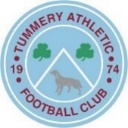 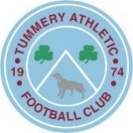 The policy is based on the recognition that all children and young people have the right to protection from abuse regardless of age, gender, ethnicity, religious belief, nationality, sexual orientation, or disability. The Club also recognises in creating this policy that the needs of children with disabilities, who may be particularly vulnerable, must be taken into account. • The Club will ensure that every child and young person who engages in Club activities will be treated fairly and with respect. • The Club is committed to creating and developing a culture that promotes inclusivity and equitable practice so that every player and young person has the opportunity to participate in an environment free from intimidation, harassment and abuse. • All coaches/volunteers have a responsibility to promote and implement equitable practice and to report any discriminatory behaviour towards a player or young person engaging in Club activities. • In pursuance of this policy, the Club condemns and will not tolerate any form of discriminatory behaviour towards players and young people. Such behaviour will be taken seriously and responded to in accordance with Club disciplinary procedures. • The Club supports equal treatment of all children and young people, and therefore requires adherence to these policies and the requirements of the relevant equalities legislation – in particular the UN Convention On The Rights Of The Child (1989).